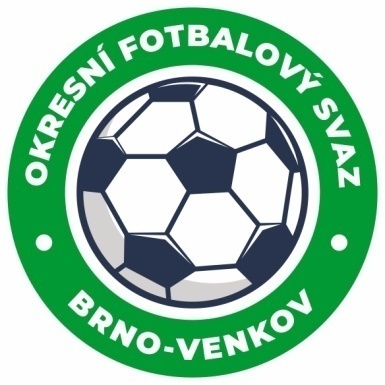 ZÁPIS č. 7 z jednání KOMISE ROZHODČÍCH
OFS BRNO-VENKOV konané dne 19. 10. 2023Přítomni: Tomáš Koláček, Petr Šenkýř, Antonín Kříž, Jan Oujezdský, Petr DanielOmluven: Bohdan Ryšavý.Místo konání: sídlo OFS Brno-venkov, ulice Vídeňská 9, Brno1. Došlá poštaZápis STK č. 12 a 13Zápis DK č. 102. Rozhodnutí a průběh jednání KRKR se seznámila se zápisy STK a DK. S rozhodčími, kteří byli předaní do zasedání KR, provedla KR interní pohovor.Předseda KR seznámil členy KR s průběhem jednání VV:bylo schváleno vybavení pro mladé začínající rozhodčí,byla schválena paušální odměna ve výši ½ + cestovné v případě nesehrání utkání z důvodu nedostavení se jednoho z mužstev k utkání.KR prostřednictvím sekretáře OFS informovala kluby okresu Brno-venkov o náboru nových rozhodčí, tato zpráva byla rozšířena i prostřednictvím soc. sítí.KR upozorňuje rozhodčí, kteří mají zájem o řízení utkání mládeže, které se hrají v týdnu nebo o víkendu v ranních hodinách, aby si o konkrétní utkání zažádali a budou jim přiděleny. Řízení zápasů je zpoplatněno dle platného sazebníku.KR důsledně upozorňuje rozhodčí na správnost vyplňování ZoU a na stále se opakující chyby: chybějící zástupce kapitána, chybějící dohoda na asistentech-laicích v případě nedelegování asistentů, chybné pořadí střelců, chybějící zdůvodnění nařízeného PK v soutěži dospělých, chybějící povrch HP atd.KR důrazně upozorňuje R, že případné omluvy z delegací na utkání je nutné zasílat nejpozději 9 dní před konáním daného zápasu (čtvrtek do 12:00 hod.) a to na tyto kontakty: Petr Šenkýř: 737 267 765, Petr Daniel: 777 939 323, kr.ofsbo@seznam.cz.KR důrazně upozorňuje R, aby důsledně popisovali trasu cesty na utkání do ZoU.Jednání KR bylo ukončeno v 17:00 hod.Termín příštího zasedání KR: čtvrtek 2. 11. 2023 od 16:30 v zasedací místnosti Vídeňská 9, Brno.V Brně dne 19. 10. 2023Zapsal:							Ověřil:       							          													Jan Oujezdský						Tomáš Koláček       sekretář KR OFS Brno-venkov		  	předseda KR OFS Brno-venkov